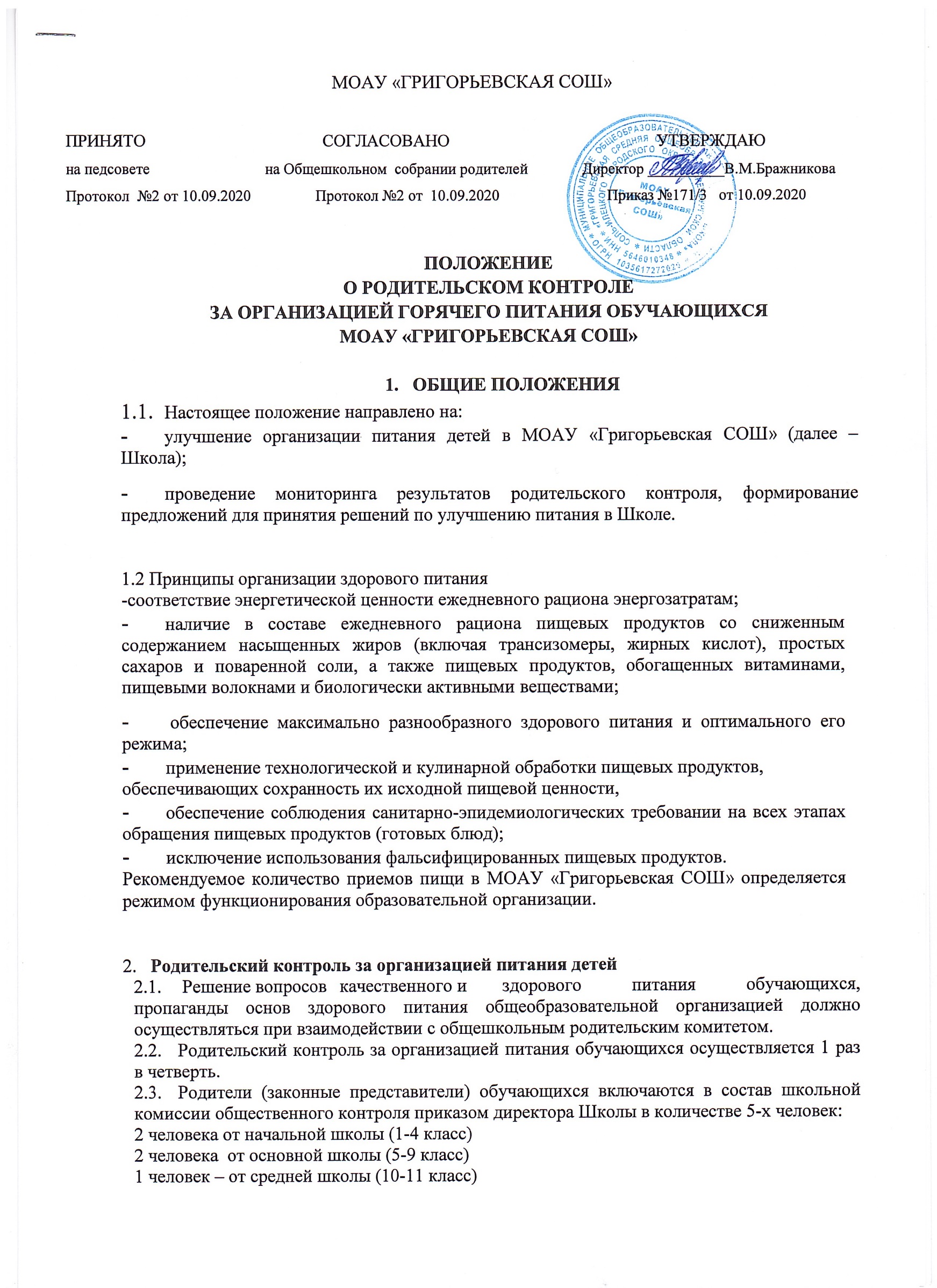 2.4. При проведении мероприятий родительского контроля за организацией питания в школьной столовой могут быть оценены:соответствие реализуемых блюд утвержденному меню;санитарно-техническое содержание обеденного зала (помещения для приема пищи), состояние обеденной мебели, столовой посуды, наличие салфеток и т.п.;условия соблюдения правил личной гигиены обучающимися;наличие и состояние санитарной одежды у сотрудников, осуществляющих раздачу готовых блюд;объем и вид пищевых отходов после приема пищи;-        наличие	лабораторно-инструментальных	исследований	качества	ибезопасности поступающей пищевой продукции и готовых блюд;вкусовые предпочтения детей, удовлетворенность ассортиментом и качеством потребляемых блюд по результатам выборочного опроса детей с согласия их родителей или иных законных представителей;информирование родителей и детей о здоровом питании.Организация родительского контроля может осуществляться:в форме анкетирования родителей и детей (приложение 1);в участии законных представителей обучающихся в работе школьной комиссии общественного контроля (приложение 2).Итоги контроля обсуждаются на родительских собраниях и могут явиться основанием для обращений в адрес администрации Школы, ее учредитАНКЕТА ШКОЛЬНИКА
(заполняется вместе с родителями)
Пожалуйста, выберите варианты ответов. Если требуется развернутый ответ или дополнительные пояснения, впишите в специальную строку.
1. УДОВЛЕТВОРЯЕТ ЛИ ВАС СИСТЕМА ОРГАНИЗАЦИИ ПИТАНИЯ В ШКОЛЕ?1. да                 2.  Нет                 3. затрудняюсь ответить
2. УДОВЛЕТВОРЯЕТ ЛИ ВАС САНИТАРНОЕ СОСТОЯНИЕ ШКОЛЬНОЙ СТОЛОВОЙ? 1. да             2.  Нет              3. затрудняюсь ответить
3. ПИТАЕТЕСЬ ЛИ ВЫ В ШКОЛЬНОЙ СТОЛОВОЙ? 1. да                         2.нет3.1. если нет, то по какой причине?1. не нравится             2.не успеваете    3.питаетесь дома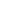 
4. В ШКОЛЕ ВЫ ПОЛУЧАЕТЕ:1.горячий завтрак                                    2. горячий обед (с первым блюдом)3.  2-разовое горячее питание (завтрак + обед)
5. НАЕДАЕТЕСЬ ЛИ ВЫ В ШКОЛЕ?
 1.да                      2.иногда       3.нет
6. ХВАТАЕТ ЛИ ПРОДОЛЖИТЕЛЬНОСТИ ПЕРЕМЕНЫ ДЛЯ ТОГО, ЧТОБЫ ПОЕСТЬ В ШКОЛЕ? 1.да               2.нет
7. НРАВИТСЯ ПИТАНИЕ В ШКОЛЬНОЙ СТОЛОВОЙ? 1.да               2. Нет              3.не всегда
7.1. ЕСЛИ НЕ НРАВИТСЯ, ТО ПОЧЕМУ?1.невкусно готовят             2. однообразное питание             3. готовят нелюбимую пищу4.остывшая еда               5. маленькие порции6. иное __________________________________________
8. ПОСЕЩАЕТЕ ЛИ ГРУППУ ПРОДЛЕННОГО ДНЯ?
 1.да               2.нет
8.1. ЕСЛИ ДА, ТО ПОЛУЧАЕТЕ ЛИ ПОЛДНИК В ШКОЛЕ ИЛИ ПРИНОСИТ ИЗ ДОМА?
 1.получает полдник в школе             2. приносит из дома
9. УСТРАИВАЕТ МЕНЮ ШКОЛЬНОЙ СТОЛОВОЙ?1. да                     2.нет                       3. иногда
10. СЧИТАЕТЕ ЛИ ПИТАНИЕ В ШКОЛЕ ЗДОРОВЫМ И ПОЛНОЦЕННЫМ?1. да                           2. нет
11. ВАШИ ПРЕДЛОЖЕНИЯ ПО ИЗМЕНЕНИЮ МЕНЮ:
______________________________________________________
12. ВАШИ ПРЕДЛОЖЕНИЯ ПО УЛУЧШЕНИЮ ПИТАНИЯ В ШКОЛЕ
____________________________________________________
ОЦЕНОЧНЫЙ ЛИСТ контроля за организацией горячего питания в МОАУ «Григорьевская СОШ»
Дата проведения проверки:Вопрос
Да/нет
1
Имеется ли в организации меню?
А) да, для всех возрастных групп и режимов функционирования организацииБ) да, но без учета возрастных группВ) нет2Вывешено ли цикличное меню для ознакомления родителей и детей?А) да           Б) нетВывешено ли ежедневное меню в удобном для ознакомления родителей и детей месте?
А) да        Б) нет4.В меню отсутствуют повторы блюд?А) да, по всем днямБ) нет, имеются повторы в смежные дни5.В меню отсутствуют запрещенные блюда и продуктыА) да, по всем дням    Б) нет, имеются повторы в смежные дни6.Соответствует ли регламентированное цикличным меню количество приемов пищи режиму функционирования организации?А) да                 Б) нет7.Есть ли в организации приказ о создании и порядке работы бракеражной комиссии?А) да                Б) нет8От всех ли партий приготовленных блюд снимается бракераж?А) да                   Б) нет9Выявлялись ли факты не допуска к реализации блюд и продуктов по результатам работы бракеражной комиссии (за период не менее месяца)?А) нет            Б) да10Созданы ли условия для организации питания детей с учетом особенностей здоровья (сахарный диабет, пищевые аллергии)?А) да            Б) нет11Проводится ли уборка помещений после каждого приема пищи?А) да          Б) нет12Качественно ли проведена уборка помещений для приема пищи на момент работы комиссии?А) да13Обнаруживались ли в помещениях для приема пищи насекомые, грызуны и следы их жизнедеятельности?А) нет                          Б) да
14Созданы ли условия для соблюдения детьми правил личной гигиены?А) да                Б) нет
15Выявлялись ли замечания к соблюдению детьми правил личной гигиены?А) нет         Б) да16Выявлялись ли при сравнении реализуемого меню с утвержденным меню факты исключения отдельных блюд из меню?А) нет             Б) да17Имели ли факты выдачи детям остывшей пищи?А) нет             Б) да